Termo de Transferência de Móveis/Equipamentos do DBFU para as Unidades Acadêmicas/Administrativas  Termo N°:            (preenchimento feito pelo Núcleo de Patrimônio)A Unidade___________________ solicita que seja autorizada a transferência dos móveis/equipamentos abaixo relacionados, do Depósito de Bens Fora de Uso para a utilização na unidade acima referenciada. Telefone para contato: Data : ___/___/_______________________________________Assinatura do responsável pela unidade ___________________________________Autorização do Núcleo de PatrimônioEm ____/____/_______IMPORTANTE: Após a autorização para retirada dos materiais, a unidade interessada terá um prazo de 30(trinta) dias para retirada dos bens. O descumprimento injustificado deste prazo será considerado desistência e os bens voltarão a ser disponibilizados aos demais interessados.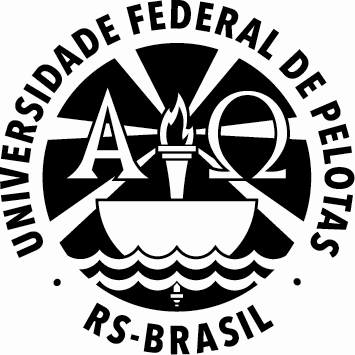 MINISTÉRIO DA EDUCAÇÃOUNIVERSIDADE FEDERAL DE PELOTASCOORDENAÇÃO DE MATERIAL E PATRIMÔNIONÚCLEO DE PATRIMÔNIOQuantidadeRPDiscriminação